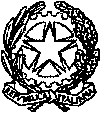 TRIBUNALE DI SORVEGLIANZA DI LECCE_____________________________________                       PROCEDIMENTI FISSATI  -   UDIENZA  DEL 16-06-2020                       Tribunale di Sorveglianza di Lecce “Aula Mallia” Progr.	SiusAvv. difensoreTipo di collegamento   difensore ed  interessatoOrario 12019/2710Avv. CAPUTO GIUSEPPE  Difensore in presenza 09.3022019/2063 Avv. ALEMANNO DAVID MARIA  Difensore In presenza09.4032020/497Avv. PAGLIARA MARIA LUCIA  Difensore In presenza09.5042020/313Avv.  FEOLA IVAN Difensore in presenza10.0052019/2377Avv. MURRA MASSIMO SALVATORE  Difensore in presenza10.1062019/2689 Avv. MAZZEO ANTONIO    Avv. CASCIONE FRANCESCODifensori in presenza 10.2072019/2723 Avv. FUSCO ALBERTA  Difensore in presenza  10.3082020/698 Avv. MAZZEO ANTONIO  Difensore in presenza10.4092018/3161 Avv. MICERA COSIMODifensore in presenza10.50102019/2576 Avv. PRESICCE GIUSEPPE          PAGLIARA MASSIMILIANO Difensore In presenza Interessato in presenza 11.00112020/843 Avv. LEO UMBERTO  Difensore In presenza Detenuto   partecipa da remoto11.10122019/3154Difensore in presenzaDetenuto  partecipa da remoto11.20